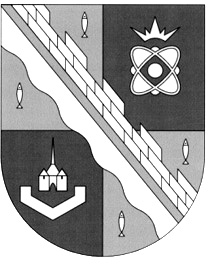 администрация МУНИЦИПАЛЬНОГО ОБРАЗОВАНИЯ                                        СОСНОВОБОРСКИЙ ГОРОДСКОЙ ОКРУГ  ЛЕНИНГРАДСКОЙ ОБЛАСТИпостановлениеот 23/12/2015 № 3253О порядке формирования муниципального заданияна оказание муниципальных услуг (выполнение работ) в отношении муниципальных учреждений ифинансового обеспечения выполнения муниципального заданияВ соответствии с пунктами 3 и 4 статьи 69.2 Бюджетного кодекса Российской Федерации, подпунктом 3 пункта 7 статьи 9.2 Федерального закона "О некоммерческих организациях" и частью 5 статьи 4 Федерального закона "Об автономных учреждениях", администрация Сосновоборского городского округа          п о с т а н о в л я е т:1. Утвердить Положение о формировании муниципального задания на оказание муниципальных услуг (выполнение работ) в отношении муниципальных учреждений и финансовом обеспечении выполнения муниципального задания (далее соответственно - муниципальное задание, Положение) (Приложение).2. Признать утратившими силу:- постановление администрации Сосновоборского городского округа                   от 03.11.2010 № 2244 «Об утверждении Порядка формирования муниципального задания и Порядка финансового обеспечения выполнения муниципального задания за счет средств местного бюджета муниципальными бюджетными учреждениями Сосновоборского городского округа» (с изменениями);- постановление администрации Сосновоборского городского округа                              от 31.12.2010 № 2729 «Об условиях и порядке формирования муниципального задания в отношении муниципального автономного учреждения, созданного на базе имущества, находящегося в муниципальной собственности Сосновоборского городского округа Ленинградской области, и порядке финансового обеспечения выполнения выполнения муниципального задания».3. Действие пункта 11 (за исключением нормативных затрат, связанных с выполнением работ в рамках муниципального задания), пункта 12 (за исключением абзаца второго в части нормативных затрат, связанных с выполнением работ в рамках муниципального задания, и абзаца шестого), пунктов 13 - 19, пункта 20 (за исключением подпункта "г"), пунктов 21 - 27, 33 - 38 Положения и приложения N 1 к Положению распространяется на правоотношения, возникшие при формировании муниципального задания и расчете объема финансового обеспечения выполнения муниципального задания на 2016 год и на плановый период 2017 и 2018 годов.4. Пункт 11, абзацы второй и шестой пункта 12 Положения в части нормативных затрат, связанных с выполнением работ в рамках муниципального задания, и пункты 28 - 32 Положения применяются при расчете объема финансового обеспечения выполнения муниципального задания, начиная с муниципального задания на 2017 год и на плановый период 2018 и 2019 годов.5. Пункт 11, абзацы второй и девятый пункта 12 Положения в части нормативных затрат на содержание не используемого для выполнения муниципального задания имущества и пункт 34 Положения не применяются при расчете объема финансового обеспечения выполнения муниципального задания, начиная с муниципального задания на 2019 год и на плановый период 2020 и 2021 годов.6. Подпункт "г" пункта 20 и подпункт "ж" пункта 29 Положения применяются при расчете объема финансового обеспечения выполнения муниципального задания на 2017 год и на плановый период 2018 и 2019 годов.7. До принятия нормативных правовых актов, предусмотренных пунктами 18 и 31 Положения, но не позднее срока формирования муниципального задания на 2019 год и на плановый период 2020 и 2021 годов, нормы затрат, выраженные в натуральных показателях, определяются с указанием наименования нормы, ее значения и источника указанного значения в порядке, установленном отраслевым (функциональным) отделом администрации Сосновоборского городского округа, выполняющим функции и полномочия учредителя в соответствующей сфере, при определении общих требований, предусмотренных абзацем вторым пункта 4 статьи 69.2 Бюджетного кодекса Российской Федерации.8. В целях доведения объема финансового обеспечения выполнения муниципального задания, рассчитанного в соответствии с Положением, до уровня финансового обеспечения в текущем финансовом году в пределах бюджетных ассигнований, предусмотренных главному распорядителю средств местного бюджета на предоставление субсидий на финансовое обеспечение выполнения муниципального задания, применяются (при необходимости в период до начала срока формирования муниципального задания на 2019 год и на плановый период 2020 и 2021 годов) коэффициенты выравнивания, определяемые в соответствии с методическими рекомендациями, утвержденными комитетом финансов Сосновоборского городского округа в целях осуществления методологического руководства подготовкой главными распорядителями средств местного бюджета обоснований бюджетных ассигнований на очередной финансовый год и плановый период.9. При формировании муниципального задания в период до начала срока формирования муниципального задания на 2018 год и на плановый период 2019 и 2020 годов по решению отраслевого (функционального) подразделения администрации Сосновоборского городского округа, выполняющего функции и полномочия учредителя в установленной сфере деятельности, значение базового норматива затрат на оказание муниципальной услуги и значение отраслевого корректирующего коэффициента к базовому нормативу затрат на оказание муниципальной услуги определяются отраслевым (функциональным) подразделением администрации Сосновоборского городского округа, выполняющим функции и полномочия учредителя бюджетного или автономного учреждения.        10. Общему отделу администрации (Тарасова М.С.) обнародовать настоящее постановление на электронном сайте городской газеты «Маяк».         11. Пресс-центру администрации (Арибжанов Р.М.) разместить настоящее постановление на официальном сайте Сосновоборского городского округа. 12. Настоящее постановление вступает в силу с 1 января 2016 г.         13.   Контроль за исполнением настоящего постановления оставляю за собой.Глава администрации Сосновоборского городского округа                                                              В.Б.СадовскийИсп. Попова Т.Р.; СЕСОГЛАСОВАНО: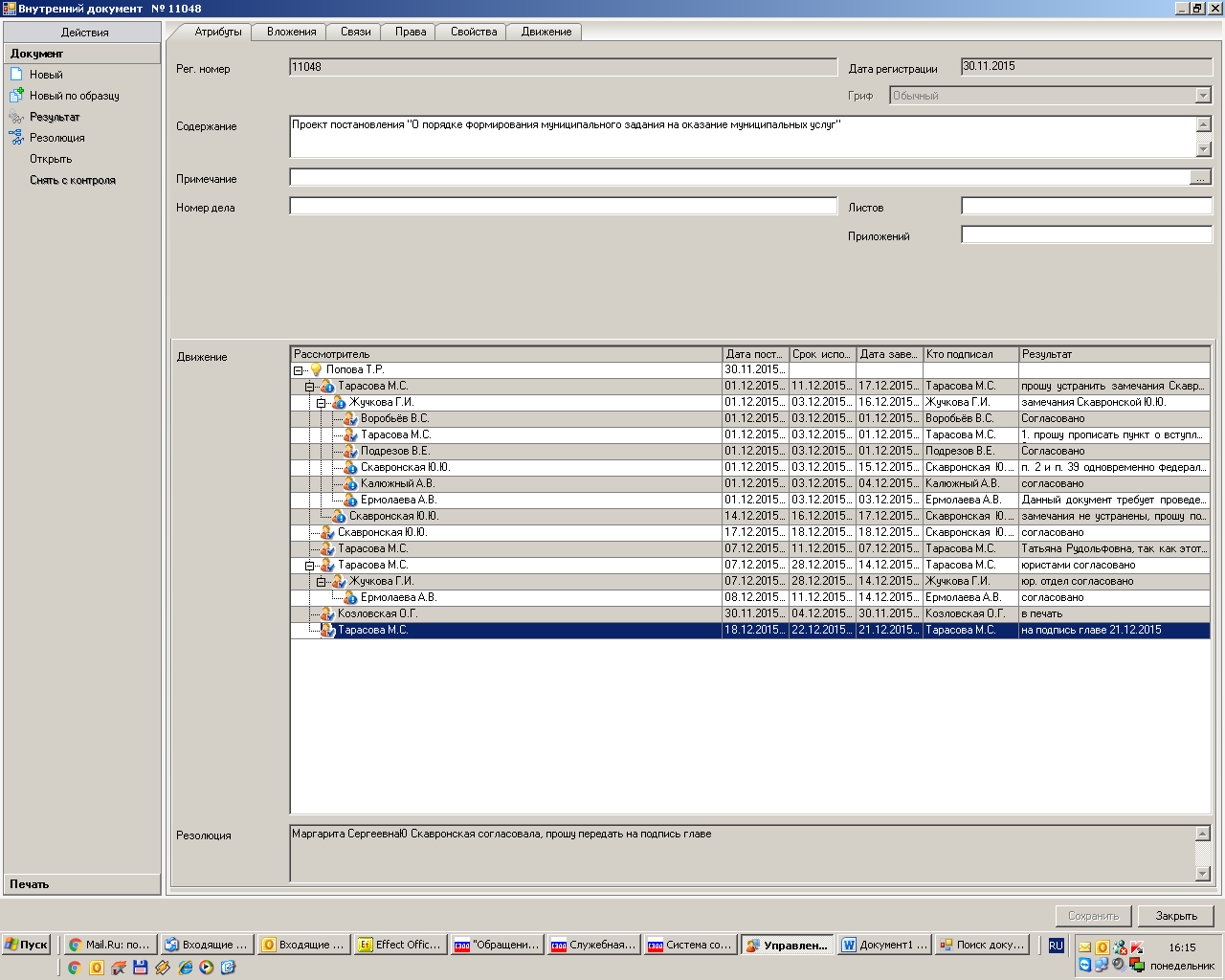 Рассылка:КО,КУМИ,КАГиЗ,КСЗН,КУ ЖКХ,Отдел ЖКХ,ОВБиДХ,Жилищный отдел,Отдел культуры,ОКС, Пресс-центр, ОМЗ,Отдел природопользования,ОЭР, Общий отдел. УТВЕРЖДЕНОпостановлением администрацииСосновоборского городского округа                                                                                      от 23/12/2015 № 3253(Приложение)  ПОЛОЖЕНИЕо формировании муниципального задания на оказание муниципальных услуг (выполнение работ) в отношении муниципальных учреждений и финансового обеспечения выполнения муниципального задания1. Настоящее Положение устанавливает порядок формирования и финансового обеспечения выполнения муниципального задания на оказание муниципальных услуг (выполнение работ) (далее - муниципального задание) муниципальными бюджетными учреждениями, автономными учреждениями, созданными на базе имущества, находящегося в собственности Сосновоборского городского округа (далее - муниципальные автономные учреждения), а также муниципальными казенными учреждениями, определенными правовыми актами главных распорядителей средств местного бюджета, в ведении которых находятся муниципальные казенные учреждения (далее - муниципальные казенные учреждения).I. Формирование (изменение) муниципального задания2. Муниципальное задание формируется в соответствии с основными видами деятельности, предусмотренными учредительными документами муниципального учреждения, с учетом предложений муниципального учреждения, касающихся потребности в соответствующих услугах и работах, оцениваемых на основании прогнозируемой динамики количества потребителей услуг и работ, уровня удовлетворенности существующими объемом и качеством услуг и результатов работ и возможностей муниципального учреждения по оказанию услуг и выполнению работ, а также показателей выполнения муниципальным учреждением муниципального задания в отчетном финансовом году.3. Муниципальное задание содержит показатели, характеризующие качество и (или) объем (содержание) муниципальной услуги (работы), определение категорий физических и (или) юридических лиц, являющихся потребителями соответствующих услуг, предельные цены (тарифы) на оплату соответствующих услуг физическими или юридическими лицами в случаях, если законодательством Российской Федерации предусмотрено их оказание на платной основе, либо порядок установления указанных цен (тарифов) в случаях, установленных законодательством Российской Федерации, порядок контроля за исполнением муниципального задания и требования к отчетности о выполнении муниципального задания.Муниципальное задание формируется согласно приложению N 1.При установлении муниципальному учреждению муниципального задания на оказание нескольких муниципальных услуг (выполнение нескольких работ) муниципальное задание формируется из нескольких разделов, каждый из которых содержит требования к оказанию одной муниципальной услуги (выполнению одной работы).При установлении муниципальному учреждению муниципального задания на оказание муниципальной услуги (услуг) и выполнение работы (работ) муниципальное задание формируется из 2 частей, каждая из которых должна содержать отдельно требования к оказанию муниципальной услуги (услуг) и выполнению работы (работ). Информация, касающаяся муниципального задания в целом, включается в 3-ю часть муниципального задания.4. Муниципальное задание, не содержащее сведений, составляющих муниципальную и иную охраняемую в соответствии с федеральными законами, нормативными правовыми актами Президента Российской Федерации и Правительства Российской Федерации тайну (далее - сведения, составляющие государственную тайну), формируется на бумажном носителе и, при наличии соответствующих требований в федеральных нормативных правовых актах, в электронном виде в установленном порядке в информационной системе Министерства финансов Российской Федерации, в соответствии с регламентом информационного взаимодействия Министерства финансов Российской Федерации, включающим форматы данных, необходимых для формирования муниципального задания, и подписывается усиленной квалифицированной электронной подписью лица, имеющего право действовать от имени главного распорядителя средств местного бюджета, в ведении которого находится муниципальное казенное учреждение (при утверждении муниципальному казенному учреждению муниципального задания), либо отраслевого (функционального) подразделения администрации, осуществляющего функции и полномочия учредителя в отношении муниципальных бюджетных или автономных учреждений.При формировании муниципального задания, не содержащего сведений, составляющих государственную тайну, применяются справочники, реестры и классификаторы, используемые в информационных системах в сфере управления государственными и муниципальными финансами.Муниципальное задание, содержащее сведения, составляющие государственную тайну, формируется в форме бумажного документа с соблюдением законодательства Российской Федерации о государственной тайне.5. Муниципальное задание формируется в процессе формирования бюджета Сосновоборского городского округа на очередной финансовый год и плановый период и утверждается не позднее 15 рабочих дней со дня утверждения главным распорядителям средств местного бюджета лимитов бюджетных обязательств на предоставление субсидии на финансовое обеспечение выполнения муниципального задания (далее - субсидия) в отношении:а) муниципальных казенных учреждений - главными распорядителями средств местного бюджета, в ведении которых находятся муниципальные казенные учреждения;б) муниципальных бюджетных или автономных учреждений - органами, осуществляющими функции и полномочия учредителя.Муниципальное задание на 2016 год и на плановый период 2017 и 2018 годов формируется не позднее одного месяца после официального опубликования решения совета депутатов «О бюджете Сосновоборского городского округа на 2016 год и на плановый период 2017 и 2018 годов»6. Муниципальное задание утверждается на очередной финансовый год и  двухлетний плановый период.В случае внесения изменений в показатели муниципального задания формируется новое муниципальное задание (с учетом внесенных изменений) в соответствии с положениями настоящего раздела.7. Распределение показателей объема муниципальных услуг (работ), содержащихся в муниципальном задании, утвержденном муниципальному учреждению, между созданными им в установленном порядке обособленными подразделениями (при принятии федеральным государственным учреждением соответствующего решения) или внесение изменений в указанные показатели осуществляется в соответствии с положениями настоящего раздела не позднее 10 рабочих дней со дня утверждения муниципального задания муниципальному учреждению или внесения изменений в муниципальное задание.8. Муниципальное задание формируется в соответствии с утвержденным главным распорядителем средств федерального бюджета, в ведении которого находятся муниципальные казенные учреждения, либо органом, осуществляющим функции и полномочия учредителя в отношении муниципальных бюджетных или автономных учреждений, ведомственным перечнем муниципальных услуг и работ, оказываемых (выполняемых) муниципальными учреждениями в качестве основных видов деятельности (далее - ведомственный перечень), сформированным в соответствии с базовыми (отраслевыми) перечнями государственных и муниципальных услуг и работ, утвержденными федеральными органами исполнительной власти, осуществляющими функции по выработке государственной политики и нормативно-правовому регулированию в установленных сферах деятельности (далее - базовый (отраслевой) перечень).9. Органы, осуществляющие функции и полномочия учредителя в отношении муниципальных бюджетных или автономных учреждений, главные распорядители средств местного бюджета в отношении муниципальных казенных учреждений обеспечивают формирование и представление информации и документов по каждому муниципальному заданию, за исключением содержащихся в них сведений, составляющих государственную тайну, при наличии соответствующих указаний в федеральных нормативных правовых актах, в Федеральное казначейство для включения в реестр государственных заданий, ведение которого осуществляется Федеральным казначейством в порядке, установленном Министерством финансов Российской Федерации. Реестр муниципальных заданий размещается на официальном сайте в информационно-телекоммуникационной сети "Интернет" по размещению информации о государственных и муниципальных учреждениях (www.bus.gov.ru) и едином портале бюджетной системы Российской Федерации.10. Муниципальное задание и отчет о выполнении муниципального задания, формируемый согласно приложению N 2, за исключением содержащихся в них сведений, составляющих государственную тайну, размещаются в установленном порядке на официальном сайте в информационно-телекоммуникационной сети "Интернет" по размещению информации о государственных и муниципальных учреждениях (www.bus.gov.ru), а также могут быть размещены на официальных сайтах в информационно-телекоммуникационной сети "Интернет" главных распорядителей средств местного бюджета, в ведении которых находятся муниципальные казенные учреждения, и органов, осуществляющих функции и полномочия учредителя в отношении муниципальных бюджетных или автономных учреждений, и на официальных сайтах в информационно-телекоммуникационной сети "Интернет" муниципальных учреждений.II. Финансовое обеспечение выполнениямуниципального задания11. Объем финансового обеспечения выполнения муниципального задания рассчитывается на основании нормативных затрат на оказание муниципальных услуг, нормативных затрат, связанных с выполнением работ, с учетом затрат на содержание недвижимого имущества и особо ценного движимого имущества, закрепленного за муниципальным учреждением или приобретенного им за счет средств, выделенных муниципальному учреждению учредителем на приобретение такого имущества, в том числе земельных участков (за исключением имущества, сданного в аренду или переданного в безвозмездное пользование) (далее - имущество учреждения), затрат на уплату налогов, в качестве объекта налогообложения по которым признается имущество учреждения.12. Объем финансового обеспечения выполнения муниципального задания (R) определяется по формуле:R= СуммаNi x Vi + СуммаNw – СуммаPi x Vi + Nун + Nси,где: Ni - нормативные затраты на оказание i-й муниципальной услуги, включенной в ведомственный перечень;          Vi - объем i-й муниципальной услуги, установленной муниципальным заданием; Nw -нормативные затраты на выполнение w-й работы, включенной в ведомственный перечень; Pi - размер платы (тариф и цена) за оказание i-й муниципальной услуги в соответствии с пунктом 36 настоящего Положения, установленный государственным заданием; Nун- затраты на уплату налогов, в качестве объекта налогообложения по которым признается имущество учреждения;  Nси - затраты на содержание имущества учреждения, не используемого для оказания муниципальных услуг (выполнения работ) и для общехозяйственных нужд (далее - не используемое для выполнения муниципального задания имущество).13. Нормативные затраты на оказание муниципальной услуги рассчитываются на единицу показателя объема оказания услуги, установленного в муниципальном задании, на основе определяемых в соответствии с настоящим Положением базового норматива затрат и корректирующих коэффициентов к базовым нормативам затрат (далее - корректирующие коэффициенты), с соблюдением общих требований к определению нормативных затрат на оказание государственных (муниципальных) услуг, применяемых при расчете объема финансового обеспечения выполнения государственного (муниципального) задания на оказание государственных (муниципальных) услуг (выполнение работ) государственным (муниципальным) учреждением в соответствующих сферах деятельности (далее - общие требования), утверждаемых федеральными органами исполнительной власти, осуществляющими функции по выработке государственной политики и нормативно-правовому регулированию в установленной сфере деятельности.Общими требованиями может устанавливаться, что нормативные затраты на оказание отдельных муниципальных услуг и работ в соответствующих сферах определяются с учетом иных нормативных правовых актов Российской Федерации. 14. Значения нормативных затрат на оказание муниципальной услуги утверждаются в отношении:а) муниципальных казенных учреждений - главным распорядителем средств местного бюджета, в ведении которого находятся муниципальные казенные учреждения, в случае принятия им решения о применении нормативных затрат при расчете объема финансового обеспечения выполнения муниципального задания;б) муниципальных бюджетных или автономных учреждений - органом, осуществляющим функции и полномочия учредителя, с учетом положений пункта 15 настоящего Положения. 15. Значения нормативных затрат на оказание муниципальной услуги муниципальными бюджетными и автономными учреждениями утверждаются отраслевыми (функциональными) отделами администрации, выполняющими функции и полномочия учредителя в отношении указанных учреждений по согласованию с комитетом финансов Сосновоборского городского округа. 16. Базовый норматив затрат на оказание муниципальной услуги состоит из базового норматива:а) затрат, непосредственно связанных с оказанием муниципальной услуги;б) затрат на общехозяйственные нужды на оказание муниципальной услуги. 17. Базовый норматив затрат рассчитывается исходя из затрат, необходимых для оказания муниципальной услуги, с соблюдением показателей качества оказания муниципальной услуги, а также показателей, отражающих отраслевую специфику муниципальной услуги (содержание, условия (формы) оказания муниципальной услуги), установленных в базовом (отраслевом) перечне (далее - показатели отраслевой специфики), отраслевой корректирующий коэффициент при которых принимает значение, равное 1. 18. При определении базового норматива затрат применяются нормы материальных, технических и трудовых ресурсов, используемых для оказания муниципальной услуги, установленные нормативными правовыми актами Российской Федерации, а также межгосударственными, национальными (государственными) стандартами Российской Федерации, строительными нормами и правилами, санитарными нормами и правилами, стандартами, порядками и регламентами оказания муниципальных услуг в установленной сфере (далее - стандарты услуги). 19. В базовый норматив затрат, непосредственно связанных с оказанием муниципальной услуги, включаются:а) затраты на оплату труда, в том числе начисления на выплаты по оплате труда работников, непосредственно связанных с оказанием муниципальной услуги, включая административно-управленческий персонал, в случаях, установленных стандартами услуги, включая страховые взносы в Пенсионный фонд Российской Федерации, Фонд социального страхования Российской Федерации и Федеральный фонд обязательного медицинского страхования, страховые взносы на обязательное социальное страхование от несчастных случаев на производстве и профессиональных заболеваний в соответствии с трудовым законодательством и иными нормативными правовыми актами, содержащими нормы трудового права (далее - начисления на выплаты по оплате труда);б) затраты на приобретение материальных запасов и особо ценного движимого имущества, потребляемого (используемого) в процессе оказания муниципальной услуги с учетом срока полезного использования (в том числе затраты на арендные платежи);в) иные затраты, непосредственно связанные с оказанием муниципальной услуги. 20. В базовый норматив затрат на общехозяйственные нужды на оказание муниципальной услуги включаются:а) затраты на коммунальные услуги;б) затраты на содержание объектов недвижимого имущества (в том числе затраты на арендные платежи);в) затраты на содержание объектов особо ценного движимого имущества; г) суммы резерва на полное восстановление состава объектов особо ценного движимого имущества, необходимого для общехозяйственных нужд, формируемого в установленном порядке в размере начисленной годовой суммы амортизации по указанному имуществу;д) затраты на приобретение услуг связи;е) затраты на приобретение транспортных услуг;ж) затраты на оплату труда с начислениями на выплаты по оплате труда работников, которые не принимают непосредственного участия в оказании муниципальной услуги, включая административно-управленческий персонал, в случаях, установленных стандартами услуги;з) затраты на прочие общехозяйственные нужды.21. В затраты, указанные в подпунктах "а" - "в" пункта 20 настоящего Положения, включаются затраты в отношении имущества учреждения, используемого для выполнения муниципального задания и общехозяйственных нужд, в том числе на основании договора аренды (финансовой аренды) или договора безвозмездного пользования (далее - имущество, необходимое для выполнения муниципального задания) на оказание муниципальной услуги.Порядок формирования и использования резерва, указанного в подпункте "г" пункта 20 настоящего Положения, устанавливается комитетом финансов Сосновоборского городского округа. 22. Значение базового норматива затрат на оказание муниципальной услуги утверждается отраслевым (функциональным) отделом администрации, осуществляющим функции и полномочия учредителя в установленной сфере деятельности по согласованию с комитетом финансов Сосновоборского городского округа (уточняется при необходимости при формировании обоснований бюджетных ассигнований федерального бюджета на очередной финансовый год и плановый период), общей суммой, с выделением:а) суммы затрат на оплату труда с начислениями на выплаты по оплате труда работников, непосредственно связанных с оказанием муниципальной услуги, включая административно-управленческий персонал, в случаях, установленных стандартами услуги;б) суммы затрат на коммунальные услуги и содержание недвижимого имущества, необходимого для выполнения муниципального задания на оказание муниципальной услуги. 23. Значение базового норматива затрат на оказание муниципальной услуги утверждается по согласованию с комитетом финансов Сосновоборского городского округа в случае, если общие требования не были согласованы с ним в соответствии с абзацем вторым пункта 13 настоящего Положения.24. Корректирующие коэффициенты, применяемые при расчете нормативных затрат на оказание муниципальной услуги, состоят из территориального корректирующего коэффициента и отраслевого корректирующего коэффициента, либо по решению отраслевого (функционального) отдела администрации, осуществляющего функции и полномочия учредителя в установленной сфере деятельности, из нескольких отраслевых корректирующих коэффициентов. 25. В территориальный корректирующий коэффициент включаются территориальный корректирующий коэффициент на оплату труда с начислениями на выплаты по оплате труда и территориальный корректирующий коэффициент на коммунальные услуги и на содержание недвижимого имущества.Значение территориального корректирующего коэффициента утверждается отраслевым (функциональным) отделом администрации, осуществляющим функции и полномочия учредителя в установленной сфере деятельности в отношении муниципальных бюджетных или автономных учреждений, с учетом условий, обусловленных территориальными особенностями и составом имущественного комплекса, необходимого для выполнения муниципального задания, и рассчитывается в соответствии с общими требованиями.Общими требованиями может устанавливаться, что в состав территориального коэффициента включаются по согласованию с комитетом финансов Сосновоборского городского округа иные коэффициенты, отражающие территориальные особенности оказания муниципальной услуги. 26. Отраслевой корректирующий коэффициент учитывает показатели отраслевой специфики, в том числе с учетом показателей качества муниципальной услуги, и определяется в соответствии с общими требованиями.Значение отраслевого корректирующего коэффициента утверждается отраслевым (функциональным) отделом администрации, осуществляющим функции и полномочия учредителя в установленной сфере деятельности (уточняется при необходимости при формировании обоснований бюджетных ассигнований бюджета Сосновоборского городского округа на очередной финансовый год и плановый период).27. Значения базовых нормативов затрат на оказание муниципальных услуг и отраслевых корректирующих коэффициентов подлежат размещению в установленном порядке на официальном сайте в информационно-телекоммуникационной сети "Интернет" по размещению информации о государственных и муниципальных учреждениях (www.bus.gov.ru). 28. Нормативные затраты на выполнение работы определяются при расчете объема финансового обеспечения выполнения муниципального задания в порядке, установленном органом, осуществляющим функции и полномочия учредителя в отношении муниципальных бюджетных или автономных учреждений, а также по решению главного распорядителя средств местного бюджета, в ведении которого находятся муниципальные казенные учреждения.Нормативные затраты на выполнение работы муниципальными бюджетными и автономными учреждениями,  определяются при расчете объема финансового обеспечения выполнения муниципального задания в порядке, установленном отраслевым (функциональным) отделом администрации, осуществляющим функции и полномочия учредителя в установленной сфере деятельности, по согласованию с комитетом финансов Сосновоборского городского округа. 29. Нормативные затраты на выполнение работы рассчитываются на работу в целом или в случае установления в муниципальном задании показателей объема выполнения работы - на единицу объема работы. В нормативные затраты на выполнение работы включаются в том числе:а) затраты на оплату труда с начислениями на выплаты по оплате труда работников, непосредственно связанных с выполнением работы, включая административно-управленческий персонал, в случаях, установленных стандартами услуги;б) затраты на приобретение материальных запасов и особо ценного движимого имущества, потребляемых (используемых) в процессе выполнения работы с учетом срока полезного использования (в том числе затраты на арендные платежи);в) затраты на иные расходы, непосредственно связанные с выполнением работы;г) затраты на оплату коммунальных услуг;д) затраты на содержание объектов недвижимого имущества, необходимого для выполнения муниципального задания (в том числе затраты на арендные платежи);е) затраты на содержание объектов особо ценного движимого имущества и имущества, необходимого для выполнения муниципального задания; ж) суммы резерва на полное восстановление состава объектов особо ценного движимого имущества, необходимого для общехозяйственных нужд, формируемого в установленном порядке в размере начисленной годовой суммы амортизации по указанному имуществу;з) затраты на приобретение услуг связи;и) затраты на приобретение транспортных услуг;к) затраты на оплату труда с начислениями на выплаты по оплате труда, включая административно-управленческий персонал, в случаях, установленных стандартами услуги;л) затраты на прочие общехозяйственные нужды. 30. Порядок формирования и использования резерва, указанного в подпункте "ж" пункта 29 настоящего Положения, устанавливается комитетом финансов Сосновоборского городского округа. 31. При определении нормативных затрат на выполнение работы применяются показатели материальных, технических и трудовых ресурсов, используемых для выполнения работы, установленные нормативными правовыми актами Российской Федерации, а также межгосударственными, национальными (государственными) стандартами Российской Федерации, строительными нормами и правилами, санитарными нормами и правилами, стандартами, порядками и регламентами выполнения работ в установленной сфере. 32. Значения нормативных затрат на выполнение работы утверждаются отраслевым (функциональным) подразделением администрации, осуществляющим функции и полномочия учредителя в отношении муниципальных бюджетных или автономных учреждений, а также главным распорядителем средств местного бюджета, в ведении которого находятся муниципальные казенные учреждения (в случае принятия им решения о применении нормативных затрат при расчете объема финансового обеспечения выполнения муниципального задания) по согласованию с комитетом финансов Сосновоборского городского округа. 33. В объем финансового обеспечения выполнения муниципального задания включаются затраты на уплату налогов, в качестве объекта налогообложения по которым признается имущество учреждения.В случае если муниципальное бюджетное или автономное учреждение оказывает муниципальные услуги (выполняет работы) для физических и юридических лиц за плату (далее - платная деятельность) сверх установленного муниципального задания, затраты, указанные в абзаце первом настоящего пункта, рассчитываются с применением коэффициента платной деятельности, который определяется как отношение планируемого объема финансового обеспечения выполнения муниципального задания, исходя из объемов субсидии, полученной из местного бюджета в отчетном финансовом году на указанные цели, к общей сумме, включающей планируемые поступления от субсидии на финансовое обеспечение выполнения муниципального задания и доходов платной деятельности, исходя из указанных поступлений, полученных в отчетном финансовом году (далее - коэффициент платной деятельности). 34. Затраты на содержание не используемого для выполнения муниципального задания имущества муниципального бюджетного или автономного учреждения рассчитываются с учетом затрат:а) на потребление электрической энергии в размере 10 процентов общего объема затрат муниципального бюджетного или автономного учреждения в части указанного вида затрат в составе затрат на коммунальные услуги;б) на потребление тепловой энергии в размере 50 процентов общего объема затрат муниципального бюджетного или автономного учреждения в части указанного вида затрат в составе затрат на коммунальные услуги. 35. В случае если муниципальное бюджетное или автономное учреждение оказывает платную деятельность сверх установленного муниципального задания, затраты, указанные в пункте 34 настоящего Положения, рассчитываются с применением коэффициента платной деятельности.Значения затрат на содержание не используемого для выполнения государственного задания имущества муниципального бюджетного или автономного учреждения утверждаются отраслевым (функциональным) подразделением администрации, осуществляющим функции и полномочия учредителя в отношении муниципальных бюджетных или автономных учреждений. 36. В случае если муниципальное бюджетное или автономное учреждение осуществляет платную деятельность в рамках установленного муниципального задания, по которому в соответствии с федеральными законами предусмотрено взимание платы, объем финансового обеспечения выполнения муниципального задания, рассчитанный на основе нормативных затрат (затрат), подлежит уменьшению на объем доходов от платной деятельности исходя из объема государственной услуги (работы), за оказание (выполнение) которой предусмотрено взимание платы, и среднего значения размера платы (цены, тарифа), установленного в отраслевым (функциональным) подразделением администрации, осуществляющим функции и полномочия учредителя ном задании, отраслевым (функциональным) подразделением администрации, осуществляющим функции и полномочия учредителя в отношении отраслевым (функциональным) подразделением администрации, осуществляющим функции и полномочия учредителя ных бюджетных или автономных учреждений, с учетом положений, установленных федеральными законами. 37. Нормативные затраты (затраты), определяемые в соответствии с настоящим Положением, учитываются при формировании обоснований бюджетных ассигнований местного бюджета на очередной финансовый год и плановый период.38. Финансовое обеспечение выполнения муниципального задания осуществляется в пределах бюджетных ассигнований, предусмотренных в федеральном бюджете на указанные цели.Финансовое обеспечение выполнения муниципального задания муниципальным бюджетным или автономным учреждением осуществляется путем предоставления субсидии.Финансовое обеспечение выполнения муниципального задания муниципальным казенным учреждением осуществляется в соответствии с показателями бюджетной сметы этого учреждения.39. Финансовое обеспечение оказания муниципальных услуг (выполнения работ) обособленными подразделениями муниципального учреждения в случае, установленном пунктом 7 настоящего Положения, осуществляется в пределах рассчитанного в соответствии с настоящим Положением объема финансового обеспечения выполнения муниципального задания муниципальным учреждением в соответствии с правовым актом муниципального учреждения, создавшего обособленное подразделение. По решению отраслевого (функционального) подразделения администрации, осуществляющего функции и полномочия учредителя в отношении муниципальных бюджетных или автономных учреждений, указанный правовой акт подлежит согласованию с отраслевым (функциональным) подразделением администрации, осуществляющим функции и полномочия учредителя в отношении муниципальных бюджетных или автономных учреждений.Правовой акт, предусмотренный абзацем первым настоящего пункта, должен содержать также положения об объеме и периодичности перечисления средств на финансовое обеспечение выполнения муниципального задания в течение финансового года и порядок взаимодействия муниципального учреждения с обособленным подразделением.40. Уменьшение объема субсидии в течение срока выполнения муниципального задания осуществляется только при соответствующем изменении муниципального задания.41. Отраслевые (функциональные) подразделения администрации, осуществляющие функции и полномочия учредителя в отношении муниципальных бюджетных или автономных учреждений, вправе утвердить по согласованию с комитетом финансов Сосновоборского городского округа методические рекомендации по распределению субсидий, предоставляемых муниципальным бюджетным или автономным учреждениям, оказывающим (выполняющим) услуги (работы) в сферах деятельности, по которым указанными органами сформированы ведомственные перечни.42. Субсидия перечисляется в установленном порядке на лицевой счет муниципального бюджетного учреждения в комитете финансов Сосновоборского городского округа или автономному учреждению или на счет, открытый в кредитной организации муниципальному автономному учреждению.43. Предоставление муниципальному бюджетному или автономному учреждению субсидии в течение финансового года осуществляется на основании соглашения о порядке и условиях предоставления субсидии, заключаемого от имени учредителя отраслевым (функциональные) подразделения администрации, осуществляющим функции и полномочия учредителя в отношении муниципальных бюджетных или автономных учреждений, с муниципальным бюджетным или автономным учреждением (далее - соглашение). Соглашение определяет права, обязанности и ответственность сторон, в том числе объем и периодичность перечисления субсидии в течение финансового года.Предоставление субсидии муниципальным бюджетным или автономным учреждениям, выполняющим функции главного распорядителя средств местного бюджета, осуществляется в соответствии с правовым актом этого учреждения, содержащим положения об объеме и периодичности предоставления субсидии в течение финансового года и порядок взаимодействия структурных подразделений учреждения по предоставлению субсидии.44. Перечисление субсидии осуществляется в соответствии с графиком, содержащимся в соглашении или правовых актах, указанных в пунктах 39 и 43 настоящего Положения, не реже одного раза в квартал в сумме, не превышающей:а) 25 процентов годового размера субсидии в течение I квартала;б) 50 процентов (до 65 процентов - в части субсидий, предоставляемых на оказание муниципальных услуг (выполнение работ), процесс оказания (выполнения) которых требует неравномерного финансового обеспечения в течение финансового года) годового размера субсидии в течение первого полугодия;в) 75 процентов годового размера субсидии в течение 9 месяцев.45. Перечисление субсидии в декабре осуществляется не позднее 2 рабочих дней со дня представления муниципальным бюджетным или автономным учреждением предварительного отчета об исполнении муниципального задания за соответствующий финансовый год. Если на основании предусмотренного пунктом 46 настоящего Положения отчета, показатели объема, указанные в предварительном отчете, меньше показателей, установленных в муниципальном задании, то соответствующие средства субсидии подлежат перечислению в бюджет Сосновоборского городского округа в соответствии с нормативными правовыми актами Сосновоборского городского округа.Требования, установленные пунктом 44 настоящего Положения и абзацем первым настоящего пункта, не распространяются на муниципальное бюджетное или автономное учреждение, в отношении которого проводятся реорганизационные или ликвидационные мероприятия.46. Муниципальные бюджетные и автономные учреждения, муниципальные казенные учреждения представляют соответственно отраслевым (функциональным) подразделениям администрации, осуществляющим функции и полномочия учредителей в отношении муниципальных бюджетных или автономных учреждений, главным распорядителям средств местного бюджета, в ведении которых находятся муниципальные казенные учреждения, отчет о выполнении муниципального задания, предусмотренный приложением N 2 к настоящему Положению, в соответствии с требованиями, установленными в муниципальном задании.47. Контроль за выполнением муниципального задания муниципальными бюджетными и автономными учреждениями, муниципальными казенными учреждениями осуществляют соответственно отраслевые (функциональные) подразделения администрации, осуществляющие функции и полномочия учредителя в отношении муниципальных бюджетных или автономных учреждений, и главные распорядители средств местного бюджета, в ведении которых находятся муниципальные казенные учреждения, а также комитет финансов Сосновоборского городского округа.Приложение № 1к Положению о формированиимуниципального задания на оказаниемуниципальных услуг (выполнениеработ) в отношении муниципальных                                                                      учреждений и финансовом обеспечении выполнениямуниципального задания                                               УТВЕРЖДАЮ                                  Руководитель                                  (уполномоченное лицо)                                 __________________________________________                                  (наименование отраслевого (функционального) подразделения администрации, осуществляющего                                     функции и полномочия учредителя,                                       главного распорядителя средств                                     местного бюджета, муниципального                                         учреждения)                                ___________ _________ _____________________                                (должность) (подпись) (расшифровка подписи)                                "__" _________________ 20__ г.                                             ┌─────────────────┐               МУНИЦИПАЛЬНОЕ ЗАДАНИЕ N <1>   │                 │                                             └─────────────────┘             на 20__ год и на плановый период 20__ и 20__ годов                                                                 ┌────────┐                                                                 │  Коды  │                                                                 ├────────┤Наименование муниципального учреждения   Форма по                │ 0506001│(обособленного подразделения) ________________________      ОКУД │        │______________________________________________________           ├────────┤______________________________________________________      Дата │        │Виды    деятельности   муниципального                            ├────────┤учреждения (обособленного подразделения)                      по │        │                                                        сводному │        │______________________________________________________  реестру  │        │                                                                 ├────────┤______________________________________________________  По ОКВЭД │        │                                                                 ├────────┤______________________________________________________  По ОКВЭД │        │                                                                 ├────────┤Вид муниципального                                      По ОКВЭД │        │учреждения ___________________________________________           ├────────┤                  (указывается вид муниципального                │        │                   учреждения в соответствии с                   └────────┘                    базовым (отраслевым) перечнем)        Часть 1. Сведения об оказываемых муниципальных услугах <2>                               Раздел _____                                                                 ┌────────┐1. Наименование муниципальной услуги _________        Уникальный │        │________________________________________________        номер по │        │                                                        базовому │        │2. Категории потребителей муниципальной услуги     (отраслевому) │        │________________________________________________         перечню └────────┘________________________________________________3.  Показатели,  характеризующие  объем  и  (или)  качество муниципальнойуслуги:3.1. Показатели, характеризующие качество муниципальной услуги <3>:допустимые  (возможные)  отклонения  от  установленных показателей качествамуниципальной   услуги,   в   пределах  которых  муниципальное  задание                                  ┌───────────────┐считается выполненным (процентов) │               │                                  └───────────────┘3.2. Показатели, характеризующие объем муниципальной услуги:Допустимые  (возможные)  отклонения  от  установленных  показателей  объемагосударственной   услуги,   в   пределах  которых  муниципальное  задание                                  ┌────────────────────┐считается выполненным (процентов) │                    │                                  └────────────────────┘4.  Нормативные  правовые  акты, устанавливающие размер платы (цену, тариф)либо порядок ее (его) установления:5. Порядок оказания муниципальной услуги5.1.    Нормативные    правовые   акты,   регулирующие   порядок   оказаниямуниципальной услуги___________________________________________________________________________          (наименование, номер и дата нормативного правового акта)5.2.  Порядок  информирования  потенциальных  потребителей  муниципальнойуслуги:                Часть 2. Сведения о выполняемых работах <4>                               Раздел _____                                                                 ┌────────┐1. Наименование работы _________________________      Уникальный │        │________________________________________________        номер по │        │                                                        базовому │        │2. Категории потребителей работы _______________   (отраслевому) │        │________________________________________________         перечню └────────┘3. Показатели, характеризующие объем и (или) качество работы:3.1. Показатели, характеризующие качество работы <5>:допустимые  (возможные)  отклонения  от  установленных показателей качестваработы,  в  пределах  которых муниципальное задание считается выполненным            ┌────────────────┐(процентов) │                │            └────────────────┘3.2. Показатели, характеризующие объем работы:допустимые  (возможные)  отклонения  от  установленных  показателей  объемаработы,  в  пределах  которых муниципальное задание считается выполненным            ┌────────────────┐(процентов) │                │            └────────────────┘           Часть 3. Прочие сведения о муниципальном задании <6>1. Основания для досрочного прекращения выполнения муниципального задания___________________________________________________________________________2.  Иная  информация,  необходимая для выполнения (контроля за выполнением)муниципального задания _____________________________________________________________________________________________________________________________3. Порядок контроля за выполнением муниципального задания4. Требования к отчетности о выполнении муниципального задания __________4.1.  Периодичность  представления  отчетов  о  выполнении муниципальногозадания ___________________________________________________________________4.2. Сроки представления отчетов о выполнении муниципального задания _______________________________________________________________________________4.3. Иные требования к отчетности о выполнении муниципального задания ______________________________________________________________________________5. Иные показатели, связанные с выполнением муниципального задания, <7> ____________________________________________________________________________--------------------------------<1> Номер муниципального задания присваивается в информационной системе Министерства финансов Российской Федерации.<2> Формируется при установлении муниципального задания на оказание муниципальной услуги (услуг) и работы (работ) и содержит требования к оказанию муниципальной услуги (услуг) раздельно по каждой из муниципальных услуг с указанием порядкового номера раздела.<3> Заполняется при установлении показателей, характеризующих качество муниципальной услуги, в ведомственном перечне государственных услуг и работ.<4> Формируется при установлении муниципального задания на оказание муниципальной услуги (услуг) и работы (работ) и содержит требования к выполнению работы (работ) раздельно по каждой из работ с указанием порядкового номера раздела.<5> Заполняется при установлении показателей, характеризующих качество работы, в ведомственном перечне муниципальных услуг и работ.<6> Заполняется в целом по муниципальному заданию.<7> В числе иных показателей может быть указано допустимое (возможное) отклонение от выполнения муниципального задания, в пределах которого оно считается выполненным, при принятии органом, осуществляющим функции и полномочия учредителя федеральных бюджетных или автономных учреждений, главным распорядителем средств федерального бюджета, в ведении которого находятся федеральные казенные учреждения, решения об установлении общего допустимого (возможного) отклонения от выполнения муниципального задания, в пределах которого оно считается выполненным (в процентах). В этом случае допустимые (возможные) отклонения, предусмотренные в подпунктах 3.1 и 3.2 настоящего муниципального задания, не заполняются.Приложение № 2к Положению о формированиимуниципального задания на оказаниемуниципальных услуг (выполнениеработ) в отношении муниципальныхучрежденийи финансовом обеспечении выполнениямуниципального задания                            ОТЧЕТ О ВЫПОЛНЕНИИ                                                 ┌──────────────┐                  МУНИЦИПАЛЬНОГО ЗАДАНИЯ N <1> │              │                                                 └──────────────┘             на 20__ год и на плановый период 20__ и 20__ годов                        от "__" ____________ 20__ г.                                                                 ┌────────┐                                                                 │Коды    │                                                                 ├────────┤Наименование федерального муниципального  учреждения  Форма   по │ 0506001│(обособленного подразделения) ________________________      ОКУД │        │______________________________________________________           ├────────┤______________________________________________________      Дата │        │Виды    деятельности   федерального   муниципального             ├────────┤учреждения (обособленного подразделения) _____________        по │        │                                                        сводному │        │______________________________________________________   реестру │        │                                                                 ├────────┤______________________________________________________  По ОКВЭД │        │                                                                 ├────────┤Вид            федерального           муниципального    По ОКВЭД │        │учреждения ___________________________________________           ├────────┤                  (указывается вид муниципального       По ОКВЭД │        │                  учреждения из                                  │        │                  базового (отраслевого) перечня)                ├────────┤                                                                 │        │Периодичность ________________________________________           └────────┘                   (указывается в соответствии с                периодичностью представления отчета               о выполнении муниципального задания,                  установленной в муниципальном                               задании)        Часть 1. Сведения об оказываемых муниципальных услугах <2>                               Раздел _____                                                                 ┌────────┐1. Наименование муниципальной услуги _________        Уникальный │        │________________________________________________        номер по │        │                                                        базовому │        │2. Категории потребителей муниципальной услуги   (отраслевому)   │        │________________________________________________         перечню └────────┘________________________________________________3.  Сведения  о фактическом достижении показателей, характеризующих объем и(или) качество муниципальной услуги:3.1.   Сведения   о  фактическом  достижении  показателей,  характеризующихкачество муниципальной услуги:3.2.  Сведения  о фактическом достижении показателей, характеризующих объеммуниципальной услуги:                Часть 2. Сведения о выполняемых работах <3>                               Раздел _____                                                                 ┌────────┐1. Наименование работы _________________________      Уникальный │        │________________________________________________        номер по │        │                                                        базовому │        │2. Категории потребителей работы _______________   (отраслевому) │        │________________________________________________         перечню └────────┘3.  Сведения  о фактическом достижении показателей, характеризующих объем и(или) качество работы:3.1.   Сведения   о  фактическом  достижении  показателей,  характеризующихкачество работы:3.2.  Сведения  о фактическом достижении показателей, характеризующих объемработы:Руководитель (уполномоченное лицо) _____________ ___________ ______________                                    (должность)   (подпись)   (расшифровка                                                                подписи)"__" __________ 20__ г.--------------------------------<1> Номер муниципального задания присваивается в информационной системе Министерства финансов Российской Федерации.<2> Формируется при установлении муниципального задания на оказание муниципальной услуги (услуг) и работы (работ) и содержит требования к оказанию муниципальной услуги (услуг) раздельно по каждой из муниципальных услуг с указанием порядкового номера раздела.<3> Формируется при установлении муниципального задания на оказание муниципальной услуги (услуг) и работы (работ) и содержит требования к выполнению работы (работ) раздельно по каждой из работ с указанием порядкового номера раздела.Уникальный номер реестровой записиПоказатель, характеризующий содержание муниципальной услугиПоказатель, характеризующий содержание муниципальной услугиПоказатель, характеризующий содержание муниципальной услугиПоказатель, характеризующий условия (формы) оказания муниципальной услугиПоказатель, характеризующий условия (формы) оказания муниципальной услугиПоказатель качества муниципальной услугиПоказатель качества муниципальной услугиПоказатель качества муниципальной услугиЗначение показателя качества муниципальной услугиЗначение показателя качества муниципальной услугиЗначение показателя качества муниципальной услугиУникальный номер реестровой записиПоказатель, характеризующий содержание муниципальной услугиПоказатель, характеризующий содержание муниципальной услугиПоказатель, характеризующий содержание муниципальной услугиПоказатель, характеризующий условия (формы) оказания муниципальной услугиПоказатель, характеризующий условия (формы) оказания муниципальной услугинаименование показателяединица измерения по ОКЕИединица измерения по ОКЕИ20__ год (очередной финансовый год)20__ год (1-й год планового периода)20__ год (2-й год планового периода)Уникальный номер реестровой записи________(наименование показателя)________(наименование показателя)________(наименование показателя)_________(наименование показателя)_______(наименование показателя)наименование показателянаименованиекод123456789101112Уникальный номер реестровой записиПоказатель, характеризующий содержание муниципальной услугиПоказатель, характеризующий содержание муниципальной услугиПоказатель, характеризующий содержание муниципальной услугиПоказатель, характеризующий условия (формы) оказания муниципальной услугиПоказатель, характеризующий условия (формы) оказания муниципальной услугиПоказатель объема муниципальной услугиПоказатель объема муниципальной услугиПоказатель объема муниципальной услугиЗначениепоказателя объема муниципальной услугиЗначениепоказателя объема муниципальной услугиЗначениепоказателя объема муниципальной услугиСреднегодовой размер платы (цена, тариф)Среднегодовой размер платы (цена, тариф)Среднегодовой размер платы (цена, тариф)Уникальный номер реестровой записиПоказатель, характеризующий содержание муниципальной услугиПоказатель, характеризующий содержание муниципальной услугиПоказатель, характеризующий содержание муниципальной услугиПоказатель, характеризующий условия (формы) оказания муниципальной услугиПоказатель, характеризующий условия (формы) оказания муниципальной услугинаименование показателяединица измерения по ОКЕИединица измерения по ОКЕИ20__ год (очередной финансовый год)20__ год (1-й год планового периода)20__ год (2-й год планового периода)20__ год (очередной финансовый год)20__ год (1-й год планового периода)20__ год (2-й год планового периода)Уникальный номер реестровой записи________(наименование показателя)________(наименование показателя)________(наименование показателя)_________(наименование показателя)_______(наименование показателя)наименование показателянаименованиекод20__ год (очередной финансовый год)20__ год (1-й год планового периода)20__ год (2-й год планового периода)20__ год (очередной финансовый год)20__ год (1-й год планового периода)20__ год (2-й год планового периода)123456789101112131415Нормативный правовой актНормативный правовой актНормативный правовой актНормативный правовой актНормативный правовой актвидпринявший органдатаномернаименование12345Способ информированияСостав размещаемой информацииЧастота обновления информации123Уникальный номер реестровой записиПоказатель, характеризующий содержание работы (по справочникам)Показатель, характеризующий содержание работы (по справочникам)Показатель, характеризующий содержание работы (по справочникам)Показатель, характеризующий условия (формы) выполнения работы (по справочникам)Показатель, характеризующий условия (формы) выполнения работы (по справочникам)Показатель качества работыПоказатель качества работыПоказатель качества работыЗначение показателя качества работыЗначение показателя качества работыЗначение показателя качества работыУникальный номер реестровой записиПоказатель, характеризующий содержание работы (по справочникам)Показатель, характеризующий содержание работы (по справочникам)Показатель, характеризующий содержание работы (по справочникам)Показатель, характеризующий условия (формы) выполнения работы (по справочникам)Показатель, характеризующий условия (формы) выполнения работы (по справочникам)наименование показателяединица измерения по ОКЕИединица измерения по ОКЕИ20__ год (очередной финансовый год)20__ год (1-й год планового периода)20__ год (2-й год планового периода)Уникальный номер реестровой записи________(наименование показателя)________(наименование показателя)________(наименование показателя)_________(наименование показателя)_______(наименование показателя)наименование показателянаименованиекод123456789101112Уникальный номер реестровой записиПоказатель, характеризующий содержание работы (по справочникам)Показатель, характеризующий содержание работы (по справочникам)Показатель, характеризующий содержание работы (по справочникам)Показатель, характеризующий условия (формы) выполнения работы (по справочникам)Показатель, характеризующий условия (формы) выполнения работы (по справочникам)Показатель объема работыПоказатель объема работыПоказатель объема работыПоказатель объема работыЗначение показателя объема работыЗначение показателя объема работыЗначение показателя объема работыУникальный номер реестровой записиПоказатель, характеризующий содержание работы (по справочникам)Показатель, характеризующий содержание работы (по справочникам)Показатель, характеризующий содержание работы (по справочникам)Показатель, характеризующий условия (формы) выполнения работы (по справочникам)Показатель, характеризующий условия (формы) выполнения работы (по справочникам)наименование показателяединица измерения по ОКЕИединица измерения по ОКЕИописание работы20__ год (очередной финансовый год)20__ год (1-й год планового периода)20__ год (2-й год планового периода)Уникальный номер реестровой записи________(наименование показателя)________(наименование показателя)________(наименование показателя)_________(наименование показателя)_______(наименование показателя)наименование показателянаименованиекодописание работы20__ год (очередной финансовый год)20__ год (1-й год планового периода)20__ год (2-й год планового периода)12345678910111213Форма контроляПериодичностьОтраслевые (функциональные) подразделения администрации, осуществляющие контроль за выполнением муниципального задания123Уникальный номер реестровой записиПоказатель, характеризующий содержание муниципальной услугиПоказатель, характеризующий содержание муниципальной услугиПоказатель, характеризующий содержание муниципальной услугиПоказатель, характеризующий условия (формы) оказания муниципальной услугиПоказатель, характеризующий условия (формы) оказания муниципальной услугиПоказатель качества муниципальной услугиПоказатель качества муниципальной услугиПоказатель качества муниципальной услугиПоказатель качества муниципальной услугиПоказатель качества муниципальной услугиПоказатель качества муниципальной услугиПоказатель качества муниципальной услугиПоказатель качества муниципальной услугиУникальный номер реестровой записиПоказатель, характеризующий содержание муниципальной услугиПоказатель, характеризующий содержание муниципальной услугиПоказатель, характеризующий содержание муниципальной услугиПоказатель, характеризующий условия (формы) оказания муниципальной услугиПоказатель, характеризующий условия (формы) оказания муниципальной услугинаименование показателяединица измерения по ОКЕИединица измерения по ОКЕИутверждено в государственном задании на годисполнено на отчетную датудопустимое (возможное) отклонениеотклонение, превышающее допустимое (возможное) значениепричина отклоненияУникальный номер реестровой записи________(наименование показателя)________(наименование показателя)________(наименование показателя)________(наименование показателя)________(наименование показателя)наименование показателянаименованиекодутверждено в государственном задании на годисполнено на отчетную датудопустимое (возможное) отклонениеотклонение, превышающее допустимое (возможное) значениепричина отклонения1234567891011121314Уникальный номер реестровой записиПоказатель, характеризующий содержание муниципальной услугиПоказатель, характеризующий содержание муниципальной услугиПоказатель, характеризующий содержание муниципальной услугиПоказатель, характеризующий условия (формы)оказания муниципальной услугиПоказатель, характеризующий условия (формы)оказания муниципальной услугиПоказатель объема муниципальной услугиПоказатель объема муниципальной услугиПоказатель объема муниципальной услугиПоказатель объема муниципальной услугиПоказатель объема муниципальной услугиПоказатель объема муниципальной услугиПоказатель объема муниципальной услугиПоказатель объема муниципальной услугиСредний размер платы (цена, тариф)Уникальный номер реестровой записиПоказатель, характеризующий содержание муниципальной услугиПоказатель, характеризующий содержание муниципальной услугиПоказатель, характеризующий содержание муниципальной услугиПоказатель, характеризующий условия (формы)оказания муниципальной услугиПоказатель, характеризующий условия (формы)оказания муниципальной услугинаименование показателяединица измерения по ОКЕИединица измерения по ОКЕИутверждено вмуниципальном задании на годисполнено на отчетную датудопустимое (возможное) отклонениеотклонение, превышающее допустимое (возможное) значениепричина отклоненияСредний размер платы (цена, тариф)Уникальный номер реестровой записи________(наименование показателя)________(наименование показателя)________(наименование показателя)________(наименование показателя)________(наименование показателя)наименование показателянаименованиекодутверждено вмуниципальном задании на годисполнено на отчетную датудопустимое (возможное) отклонениеотклонение, превышающее допустимое (возможное) значениепричина отклоненияСредний размер платы (цена, тариф)123456789101112131415Уникальныйномер реестровой записиПоказатель, характеризующий содержание работыПоказатель, характеризующий содержание работыПоказатель, характеризующий содержание работыПоказатель, характеризующий условия (формы) выполнения работыПоказатель, характеризующий условия (формы) выполнения работыПоказатель качества работыПоказатель качества работыПоказатель качества работыПоказатель качества работыПоказатель качества работыПоказатель качества работыПоказатель качества работыПоказатель качества работыУникальныйномер реестровой записиПоказатель, характеризующий содержание работыПоказатель, характеризующий содержание работыПоказатель, характеризующий содержание работыПоказатель, характеризующий условия (формы) выполнения работыПоказатель, характеризующий условия (формы) выполнения работынаименование показателяединица измерения по ОКЕИединица измерения по ОКЕИутверждено в государственном задании на годисполнено наотчетную датудопустимое (возможное) отклонениеотклонение, превышающее допустимое (возможное) значениепричина отклоненияУникальныйномер реестровой записи________(наименование показателя)________(наименование показателя)________(наименование показателя)________(наименование показателя)________(наименование показателя)наименование показателянаименованиекодутверждено в государственном задании на годисполнено наотчетную датудопустимое (возможное) отклонениеотклонение, превышающее допустимое (возможное) значениепричина отклонения1234567891011121314Уникальныйномер реестровой записиПоказатель, характеризующий содержание работыПоказатель, характеризующий содержание работыПоказатель, характеризующий содержание работыПоказатель, характеризующий условия (формы) выполнения работыПоказатель, характеризующий условия (формы) выполнения работыПоказатель объема работыПоказатель объема работыПоказатель объема работыПоказатель объема работыПоказатель объема работыПоказатель объема работыПоказатель объема работыПоказатель объема работыУникальныйномер реестровой записиПоказатель, характеризующий содержание работыПоказатель, характеризующий содержание работыПоказатель, характеризующий содержание работыПоказатель, характеризующий условия (формы) выполнения работыПоказатель, характеризующий условия (формы) выполнения работынаименование показателяединица измерения по ОКЕИединица измерения по ОКЕИутверждено в государственном задании на годисполнено наотчетную датудопустимое (возможное) отклонениеотклонение, превышающее допустимое (возможное) значениепричина отклоненияУникальныйномер реестровой записи________(наименование показателя)________(наименование показателя)________(наименование показателя)________(наименование показателя)________(наименование показателя)наименование показателянаименованиекодутверждено в государственном задании на годисполнено наотчетную датудопустимое (возможное) отклонениеотклонение, превышающее допустимое (возможное) значениепричина отклонения1234567891011121314